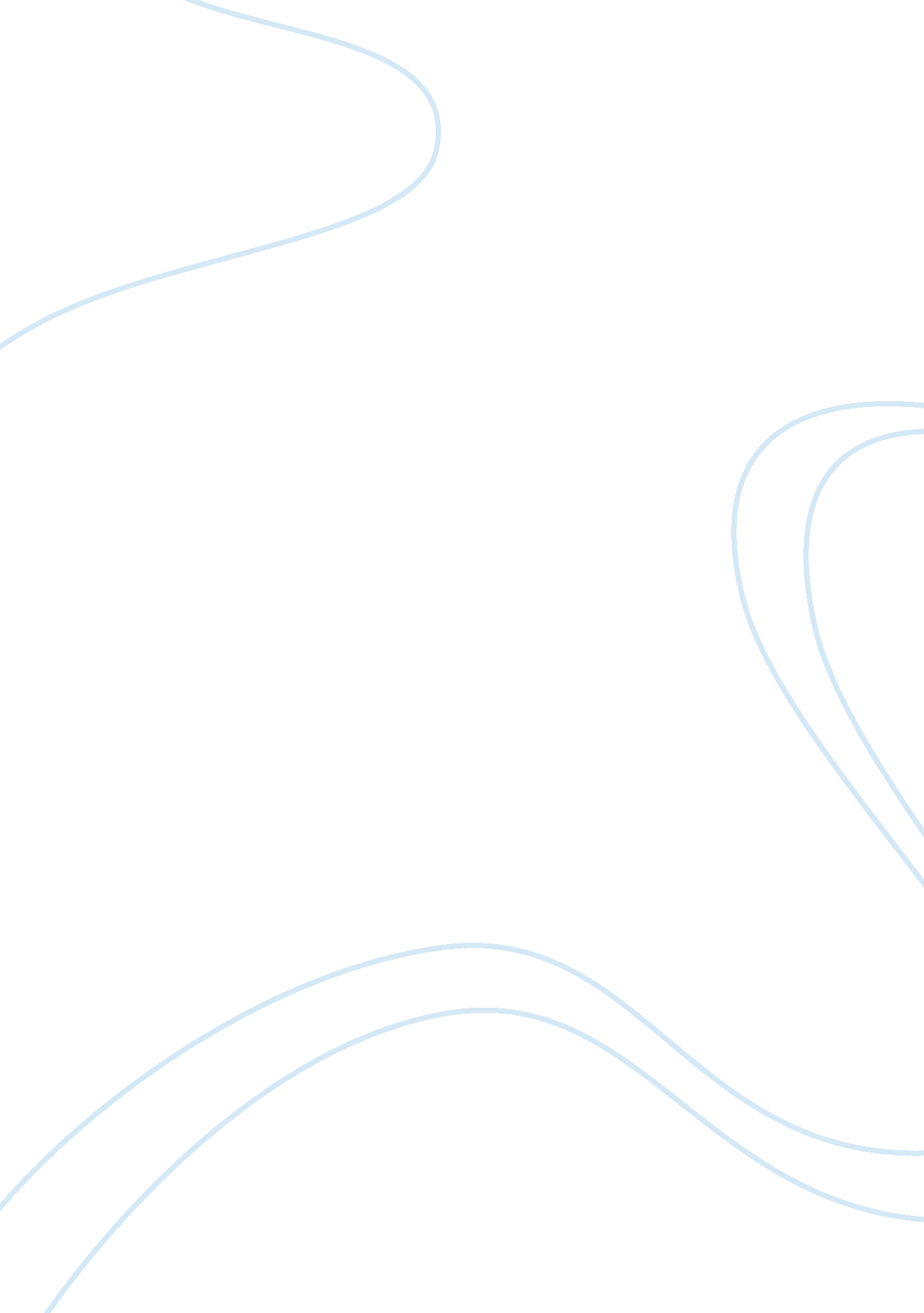 Hesiod and iliadLiterature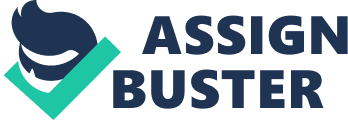 Greek literature is known to be the pioneer that laid the foundation of all the current forms of literature in the world. The various genres that are explored in Greek literature include history, comedy and tragedy. Hesiod is considered as the father of Didactic poetry. Both Homer and Hesiod used to write in the Epic form of poetry. The major thematic concerns in their works included mythology and history for example in Hesiod’s case one of his best works is Theogony in which the poet talks about the origin of the gods and the world. 
The epic provides a very apt and thorough account of Greek Mythology and the Greek ideals and customs. The various themes that are explored in Iliad include revenge, warfare, power, love and death. 
Hence it is observed that both the works of Homer and Hesiod can be described as a bible for Greek customs, traditions and history although the two poets had a marked difference in their depiction of life and writing styles. 